General Websites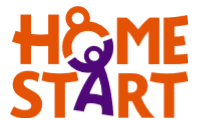 https://www.home-start.org.uk/special-needs 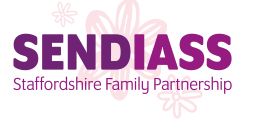 https://www.staffs-iass.org/home.aspx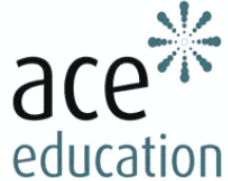 http://www.ace-ed.org.uk/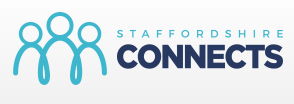 https://www.staffordshireconnects.info/kb5/staffordshire/directory/home.page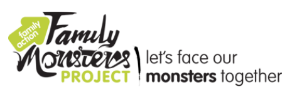 https://www.family-action.org.uk/family-monsters/support/supporting-children-with-a-learning-disabilities/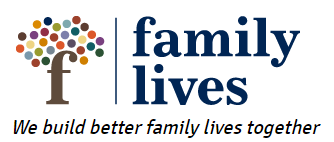 https://www.familylives.org.uk/how-we-can-help/parentchannel-tv/Where can I find help if my child has….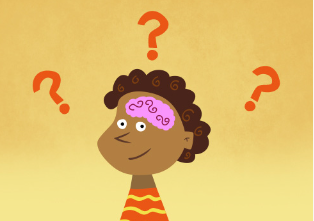 Dyslexia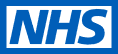  https://www.nhs.uk/conditions/dyslexia/living-with/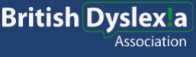  https://www.bdadyslexia.org.uk/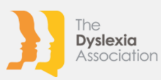     https://www.dyslexia.uk.net/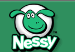         https://www.nessy.com/uk/parents/dyslexia-information/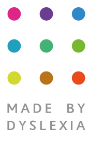                http://madebydyslexia.org/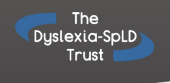   http://www.thedyslexia-spldtrust.org.uk/Where can I find help if my child has….Dyspraxiahttps://www.nhs.uk/conditions/developmental-coordination-disorder-dyspraxia/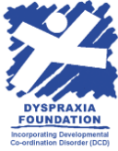      https://dyspraxiafoundation.org.uk/dyspraxia-children/symptoms/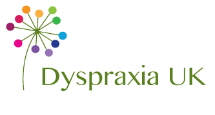 https://www.dyspraxiauk.com/primaryagechildren.php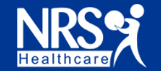 https://www.nrshealthcare.co.uk/articles/condition/dyspraxiaWhere can I find help if my child has….Dyscalculia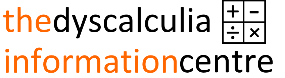 http://dyscalculia.me.uk/resources-for-parents.html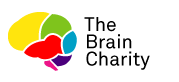  https://www.thebraincharity.org.uk/how-we-can-help/practical-help/information-advice/a-z-of-conditions/35-d/637-dyscalculia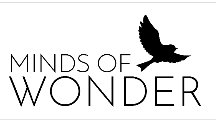 https://mindsofwonder.com/2018/02/08/tips-to-help-your-child-with-dyscalculia/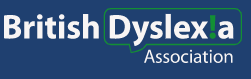 https://www.bdadyslexia.org.uk/dyslexia/neurodiversity-and-co-occurring-differences/dyscalculia-and-maths-difficultiesWhere can I find help if my child has….Autism   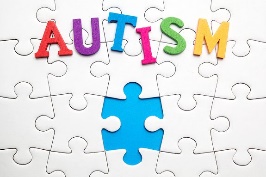 https://www.nhs.uk/conditions/autism/support/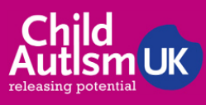 https://www.childautism.org.uk/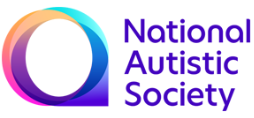 https://www.autism.org.uk/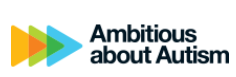 https://www.ambitiousaboutautism.org.uk/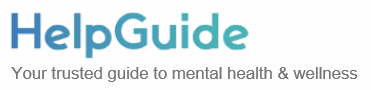 https://www.helpguide.org/articles/autism-learning-disabilities/helping-your-child-with-autism-thrive.htm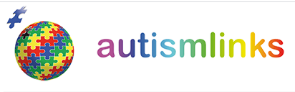 https://www.autismlinks.co.uk/support-groupsWhere can I find help if my child has….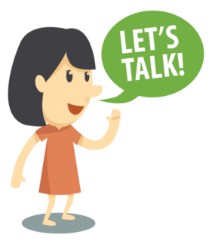 Speech and Language Difficulties 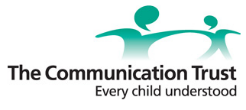 https://www.thecommunicationtrust.org.uk/resources/resources/resources-for-parents/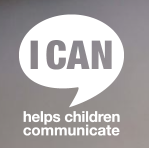     https://ican.org.uk/i-cans-talking-point/parents/https://www.nhs.uk/conditions/social-care-and-support-guide/practical-tips-if-you-care-for-someone/how-to-care-for-someone-with-communication-difficulties/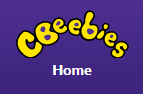 https://www.bbc.co.uk/cbeebies/grownups/speech-and-language-difficulties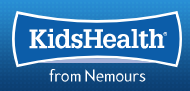 https://kidshealth.org/en/parents/comm-4-to-5.html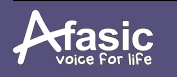 https://www.afasic.org.uk/resources/links/speech-and-language-help/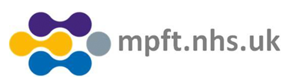 https://www.mpft.nhs.uk/services/speech-language-therapy-services-childrenWhere can I find help if my child has….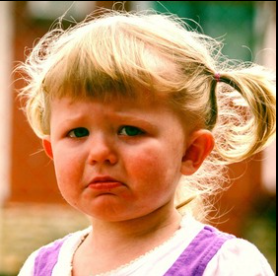 Behaviour or Mental Health Difficulties Visyon is a charity that supports the emotional health of children, young people and their families in the Cheshire and Staffordshire moorlands areas.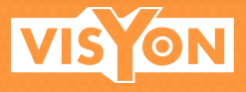                https://www.visyon.org.uk/This is the UK's leading charity committed to improving the emotional well-being and mental health of children and young people. 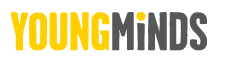 https://youngminds.org.uk/find-help/for-parents/parents-guide-to-support-a-z/parents-guide-to-support-challenging-behaviour-in-children/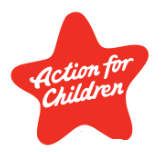 Protect and support children and young people, provide practical and emotional care and support, ensure their voices are heard, and campaign to bring lasting improvements to their lives.https://www.actionforchildren.org.uk/support-for-parents/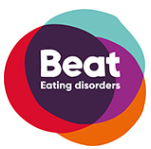   Beat is a website dedicated to Eating Disorders.  https://www.beateatingdisorders.org.uk/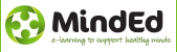 An online learning and advice resource for anyone interested in, or concerned about, the mental health of children and teenagers. https://www.minded.org.uk/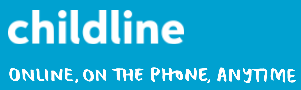 A counselling service for children and young people up to their 19th birthday in the UK provided by the NSPCC https://www.childline.org.uk/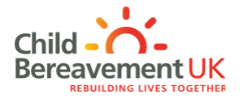 Providing information & support to families when a child is bereaved.https://www.childbereavementuk.org/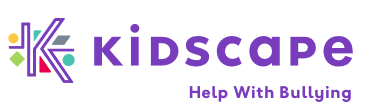 Offers support and information for young people experiencing bullying.https://www.kidscape.org.uk/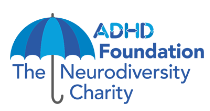 Support and information about ADHD https://www.adhdfoundation.org.uk/Where can I find help if my child has….Sensory DifficultiesHearing Impairment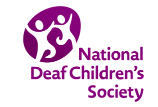 https://www.ndcs.org.uk/information-and-support/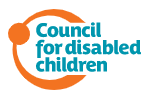 This is an Early Support information resources on deafness and hearing loss and is for parent carers with children up to the age of 25 who are deaf.https://councilfordisabledchildren.org.uk/help-resources/resources/early-support-information-deafness-and-hearing-loss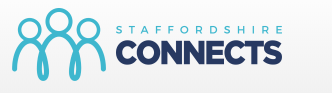 The Hearing Impairment Team supports children and young people with a hearing impairment at home, in early years settings, mainstream and special schools aged 0-25                                     https://www.staffordshireconnects.info/kb5/staffordshire/directory/service.page?id=zcu7s5y1rzo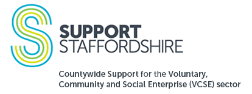 Providing help, support, advice and information for people with hearing loss and their families and friends.https://www.supportstaffordshire.org.uk/organisation-directory/action-hearing-loss-aohlVision ImpairmentThe Vision Impairment Team supports children and young people aged 0-25 years with a vision impairment at home, in early years settings, mainstream and special schools.https://www.staffordshireconnects.info/kb5/staffordshire/directory/service.page?id=y-2Vqpr9Lgw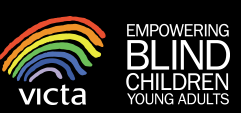 VICTA is a national charity that provides support to children and young adults from 0 to 29 who are blind or partially sighted and their families.https://www.victa.org.uk/Provide a range of services in London and across England and Wales for blind and partially sighted children and young people, their families, and the professionals who work alongside them. https://www.rsbc.org.uk/what-we-do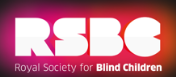 Where can I find help if my child has….Physical Difficulties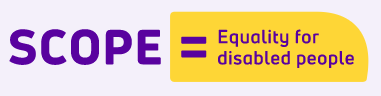 https://www.scope.org.uk/advice-and-support/support-groups-parents/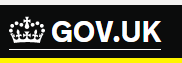 https://www.gov.uk/help-for-disabled-childhttps://www.nhs.uk/conditions/social-care-and-support-guide/caring-for-children-and-young-people/how-to-care-for-children-with-complex-needs/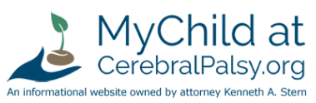 https://www.cerebralpalsy.org/information/acceptance/tips-for-parents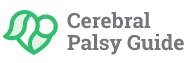 https://www.cerebralpalsyguide.com/community/parents-caregivers/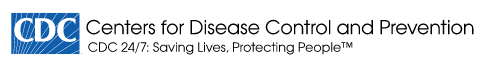 https://www.cdc.gov/ncbddd/spinabifida/infant.html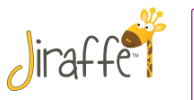 https://www.jiraffe.org.uk/working-with-children-with-physical-disabilities/